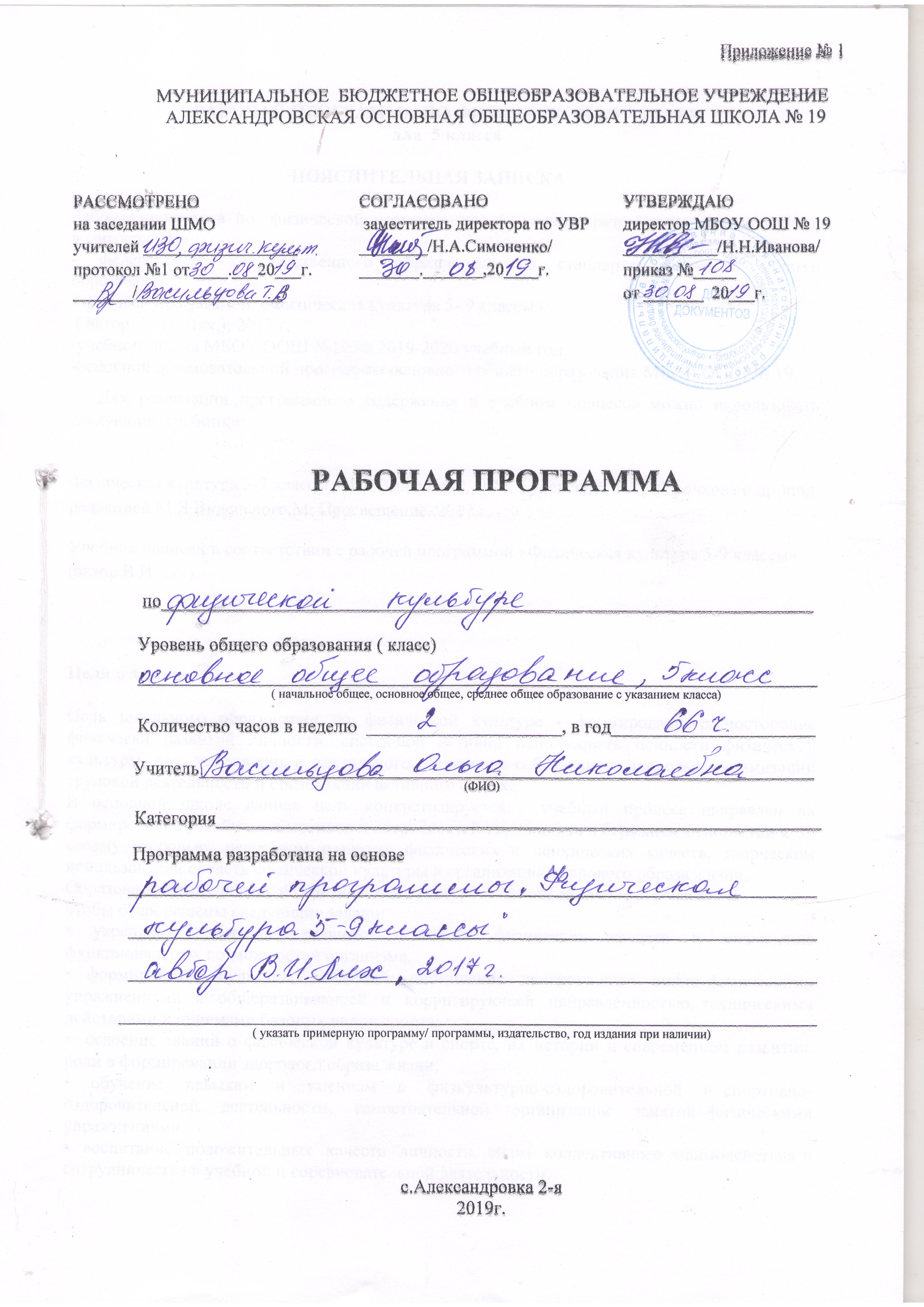                              ПОЯСНИТЕЛЬНАЯ ЗАПИСКАРабочая программа  по   физической  культуре   для  5     класса  разработана  на основании и в соответствии: - федерального государственного образовательного стандарта основного общего образования,-  рабочей программой  «Физическая культура 5- 9 классы» ( автор -В. И. Лях,);-учебного плана МБОУ ООШ №19 на 2019-2020 учебный год.-основной образовательной	 программы основного общего образования МБОУ ООШ № 19.Для реализации программного содержания в учебном процессе можно использовать следующие учебники:Физическая культура 5-7 классы (М.Я Виленский, И.М. Туревский, Т.Ю Торочкова и др.)под редакцией М.Я Виленского.М; Просвещение  2017 г.Учебник написан в соответствии с рабочей программой «физическая культура 5-9 классы» (автор В.И Лях).Цели и задачи:Цель  школьного  образования  по  физической  культуре  -  формирование разносторонне физически развитой личности, способной активно использовать ценности физической культуры  для  укрепления и длительного сохранения собственного здоровья, оптимизации трудовой деятельности и организации активного отдыха. В основной школе данная цель конкретизируется:  учебный процесс направлен на формирование устойчивых мотивов и потребностей школьников в бережном отношении к своему  здоровью,  целостном  развитии  физических  и  психических  качеств,  творческом использовании средств физической культуры в организации здорового образа жизни.Образовательный процесс по  физической культуре  в основной школе строится так, чтобы были решены следующие задачи:• укрепление здоровья, развитие основных физических качеств и повышение функциональных возможностей организма;•  формирование  культуры  движений,  обогащение  двигательного  опыта физическими  упражнениями  с  общеразвивающей  и  корригирующей  направленностью, техническими действиями и приемами базовых видов спорта;•  освоение знаний о физической культуре и спорте, их истории и современном развитии, роли в формировании здорового образа жизни;•  обучение  навыкам  и  умениям  в  физкультурно-оздоровительной  и спортивно-оздоровительной  деятельности,  самостоятельной  организации  занятий физическими упражнениями;•  воспитание  положительных  качеств  личности,  норм  коллективного взаимодействия и сотрудничества в учебной и соревновательной деятельности.Ориентируясь  на  решение  задач  образования  школьников  в  области физической культуры, настоящая программа в своем предметном содержании направлена на:•  реализацию  принципа  вариативности,  который  лежит  в  основе планирования  учебного  материала  в  соответствии  с  половозрастными  особенностями учащихся,  материально-технической  оснащенностью  учебного  процесса,  региональными климатическими условиями и видом учебного учреждения;•  реализацию  принципа  достаточности  и  сообразности,  определяющего распределение  учебного  материала  в  конструкции  основных  компонентов  двигательной (физкультурной)  деятельности,  особенностей  формирования  познавательной  и предметной активности учащихся;•  соблюдение  дидактических  правил  от  известного  к  неизвестному  и  от простого  к  сложному,  которые  лежат  в  основе  планирования  учебного  содержания  в логике  поэтапного  его  освоения,  перевода  учебных  знаний  в  практические  навыки  и умения, в том числе и в самостоятельной деятельности; •  расширение  межпредметных  связей,  ориентирующих  учителя  во  время планирования  учебного  материала  на  то,  чтобы  учитывать  задачу  формирования целостного  мировоззрения  учащихся,  всестороннее  раскрытие  взаимосвязи  и взаимообусловленности изучаемых явлений и процессов;•  усиление  оздоровительного  эффекта,  достигаемого  в  ходе  активного использования  школьниками  освоенных  знаний,  способов  и  физических  упражнений  в физкультурно-оздоровительных  мероприятиях,  режиме  дня,  самостоятельных  занятиях физическими упражнениями.Личностные, метапредметные и предметные результаты освоенияучебного предмета  «Физическая культура».Личностные результаты:Личностные  результаты  отражаются  в  индивидуальных  качественных  свойствах учащихся, которые приобретаются в процессе освоения  учебного предмета  «Физическая культура». Эти  качественные  свойства  проявляются,  прежде  всего,  в  положительном отношении  учащихся  к  занятиям  двигательной  (физкультурной)  деятельностью, накоплении  необходимых  знаний,  а  также  в  умении  использовать  ценности  физической культуры  для  удовлетворения  индивидуальных  интересов  и  потребностей,  достижения личностно значимых результатов в физическом совершенстве.Личностные результаты могут проявляться в разных областях культуры.В области познавательной культуры:•  владение знаниями об индивидуальных особенностях физического  развития и физической подготовленности, о соответствии их возрастным и половым нормативам;•  владение  знаниями  об  особенностях  индивидуального  здоровья  и  о функциональных  возможностях  организма,  способах  профилактики  заболеваний  и перенапряжения средствами физической культуры;•  владение  знаниями  по  основам  организации  и  проведения  занятий физической  культурой  оздоровительной  и  тренировочной  направленности, составлению содержания  занятий  в  соответствии  с  собственными  задачами,  индивидуальными особенностями физического развития и физической подготовленности.В области нравственной культуры:•  способность  управлять  своими  эмоциями,  проявлять  культуру  общения  и взаимодействия  в  процессе  занятий  физической  культурой,  игровой  и  соревновательной деятельности;•  способность  активно  включаться  в  совместные  физкультурно-оздоровительные  и  спортивные  мероприятия,  принимать  участие  в  их  организации  и проведении;•  владение  умением  предупреждать  конфликтные  ситуации  во  время совместных  занятий  физической  культурой  и  спортом,  разрешать  спорные  проблемы  на основе уважительного и доброжелательного отношения к окружающим.В области трудовой культуры:•  умение  планировать  режим  дня,  обеспечивать  оптимальное  сочетание нагрузки и отдыха;•  умение  проводить  туристские  пешие  походы,  готовить  снаряжение, организовывать и благоустраивать места стоянок, соблюдать правила безопасности;•  умение  содержать  в  порядке  спортивный  инвентарь  и  оборудование, спортивную  одежду,  осуществлять  их  подготовку  к  занятиям  и  спортивным соревнованиям.В области эстетической культуры:•  красивая  (правильная)  осанка,  умение  ее  длительно  сохранять  при разнообразных формах движения и передвижений;•  хорошее телосложение, желание поддерживать его в рамках принятых норм и представлений посредством занятий физической культурой;•  культура движения, умение передвигаться красиво, легко и непринужденно.В области коммуникативной культуры:•  владение  умением  осуществлять  поиск  информации  по  вопросам  развития современных  оздоровительных  систем,  обобщать,  анализировать  и  творчески  применять полученные знания в самостоятельных занятиях физической культурой;•  владение умением достаточно полно и точно формулировать цель и задачи совместных  с  другими  учащимися  занятий  физкультурно-оздоровительной  и  спортивно-оздоровительной деятельностью, излагать их содержание;•  владение  умением  оценивать  ситуацию  и  оперативно  принимать  решения, находить  адекватные  способы  поведения  и  взаимодействия  с  партнерами  во  время учебной и игровой деятельности.В области физической культуры:•  владение  навыками  выполнения  жизненно  важных  двигательных  умений (ходьба, бег, прыжки, лазанья и др.) различными способами, в различных изменяющихся внешних условиях;•  владение  навыками  выполнения  разнообразных  физических  упражнений различной функциональной направленности, технических действий базовых видов спорта, а также применения их в игровой и соревновательной деятельности;•  умение  максимально  проявлять  физические  способности  (качества)  при выполнении тестовых упражнений по физической культуре.Метапредметные  результаты.Метапредметные  результаты  характеризуют  уровень  сформированности качественных  универсальных  способностей  учащихся,  проявляющихся  в  активном применении знаний и умений в познавательной и предметно-практической деятельности. Приобретенные  на базе освоения содержания предмета  «Физическая культура», в единстве  с  освоением  программного  материала  других  образовательных  дисциплин, универсальные  способности  потребуются  как  в  рамках  образовательного  процесса (умение учиться), так и в реальной повседневной жизни учащихся.Метапредметные результаты проявляются в различных областях культуры: В области познавательной культуры:•  понимание  физической  культуры  как  явления  культуры,  способствующего развитию целостной личности человека, сознания и мышления, физических, психических и нравственных качеств;•  понимание  здоровья  как  важнейшего  условия  саморазвития  и  самореализации человека,  расширяющего  свободу  выбора  профессиональной  деятельности  и обеспечивающего долгую сохранность творческой активности;•  понимание  физической  культуры  как  средства  организации  здорового  образа жизни, профилактики вредных привычек и девиантного (отклоняющегося) поведения.В области нравственной культуры:•  бережное  отношение  к  собственному  здоровью  и  здоровью  окружающих, проявление  доброжелательности  и  отзывчивости  к  людям,  имеющим  ограниченные возможности и нарушения в состоянии здоровья;•  уважительное  отношение  к  окружающим,  проявление  культуры  взаимодействия, терпимости и толерантности в достижении общих целей при совместной деятельности;•  ответственное  отношение  к  порученному  делу,  проявление  осознанной дисциплинированности  и  готовности  отстаивать  собственные  позиции,  отвечать  за результаты собственной деятельности. Предметные  результаты.Предметные  результаты  характеризуют  опыт  учащихся  в  творческой двигательной  деятельности,  который  приобретается  и  закрепляется  в  процессе  освоения учебного предмета «Физическая культура». Приобретаемый  опыт  проявляется  в  знаниях  и  способах  двигательной деятельности,  умениях  творчески  их  применять  при  решении  практических  задач, связанных  с  организацией  и  проведением  самостоятельных  занятий  физической культурой.Предметные результаты, так же как и метапредметные, проявляются в разных областях культуры.В области познавательной культуры:•  знания  по  истории  и  развитию  спорта  и  олимпийского  движения,  о положительном их влиянии на укрепление мира и дружбы между народами;•  знание  основных  направлений  развития  физической  культуры  в  обществе, их целей, задач и форм организации;•  знания  о  здоровом  образе  жизни,  его  связи  с  укреплением  здоровья  и профилактикой  вредных  привычек,  о  роли  и  месте  физической  культуры  в  организации здорового образа жизни.В области нравственной культуры:•  способность  проявлять  инициативу  и  творчество  при  организации совместных занятий физической культурой, доброжелательное и уважительное отношение к  занимающимся,  независимо  от  особенностей  их  здоровья,  физической  и  технической подготовленности;•  умение  оказывать  помощь  занимающимся  при  освоении  новых двигательных  действий,  корректно  объяснять  и  объективно  оценивать  технику  их выполнения;•  способность проявлять дисциплинированность и уважительное отношение к сопернику в условиях игровой и соревновательной деятельности, соблюдать правила игры и соревнований.В области трудовой культуры:•  способность  преодолевать  трудности,  выполнять  учебные  задания  по технической и физической подготовке в полном объеме;•  способность  организовывать  самостоятельные  занятия  физической культурой разной направленности, обеспечивать безопасность мест занятий, спортивного инвентаря и оборудования, спортивной одежды; •  способность  самостоятельно  организовывать  и  проводить  занятия профессионально-прикладной  физической  подготовкой,  подбирать  физические упражнения  в  зависимости  от  индивидуальной  ориентации  на  будущую профессиональную деятельность.В области эстетической культуры:•  способность  организовывать  самостоятельные  занятия  физической культурой  по  формированию  телосложения  и  правильной  осанки,  подбирать  комплексы физических  упражнений  и  режимы  физической  нагрузки  в  зависимости  от индивидуальных особенностей физического развития;•  способность  организовывать  самостоятельные  занятия  по  формированию культуры  движений,  подбирать  упражнения  координационной,  ритмической  и пластической  направленности,  режимы  физической  нагрузки  в  зависимости  от индивидуальных особенностей физической подготовленности;•  способность  вести  наблюдения  за  динамикой  показателей  физического развития  и  осанки,  объективно  оценивать  их,  соотнося  с  общепринятыми  нормами  и представлениями.В области коммуникативной культуры:•  способность интересно и доступно излагать знания о физической культуре, грамотно пользоваться понятийным аппаратом;•  способность  формулировать  цели  и  задачи  занятий  физическими упражнениями, аргументировано вести диалог по основам их организации и проведения;•  способность  осуществлять  судейство  соревнований  по  одному  из  видов спорта, владеть информационными жестами судьи.В области физической культуры:•  способность  отбирать  физические  упражнения  по  их  функциональной направленности,  составлять  из  них  индивидуальные  комплексы  для  оздоровительной гимнастики и физической подготовки;•  способность  составлять  планы  занятий  физической  культурой  с  различной педагогической  направленностью,  регулировать  величину  физической  нагрузки  в зависимости от задач занятия и индивидуальных особенностей организма;•  способность  проводить  самостоятельные  занятия  по  освоению  новых двигательных  действий  и  развитию  основных  физических  качеств,  контролировать  и анализировать эффективность этих занятий.ОБЩАЯ ХАРАКТЕРИСТИКА УЧЕБНОГО ПРОЦЕССА«Физическая культура» призвана сформировывать  у учащихся устойчивые мотивы и  потребности  в  бережном  отношении  к  своему  здоровью  и  физической подготовленности,  целостном  развитии  своих  физических  и  психических  качеств, творческом  использовании средств физической культуры в организации здорового образа жизни.  В  процессе  освоения  учебного  материала  у  учащихся  формируется  целостное представление о физической культуре, как социальном явлении, единстве биологического, психического  и  социального  в  человеке,  законах  и  закономерностях  развития  и совершенствовании его психосоматической природы.МЕСТО ПРЕДМЕТА «ФИЗИЧЕСКАЯ КУЛЬТУРА» В УЧЕБНОМ ПЛАНЕ.Рабочая программа рассчитана на изучение предмета 2 часа в неделю, 70 часов в год      (при 35 неделях). В соответствии с годовым календарным учебным графиком на 2019-2020 учебный год и в связи с государственными праздниками программа по физической культуре будет реализована за 66 часов.	Содержание программного материала состоит из двух основных частей:Базовый компонент составляет основу общегосударственного стандарта общеобразовательной подготовки в сфере физической культуры и не зависит от региональных, национальных и индивидуальных особенностей ученика.Вариативная (дифференцированная) часть физической культуры обусловлена необходимостью учёта индивидуальных способностей детей, региональных, национальных и местных особенностей работы  школ.    	Освоение базовых основ физической культуры объективно необходимо и обязательно для каждого ученика. Без базового компонента невозможна успешная адаптация к жизни в человеческом обществе и эффективное осуществление трудовой деятельности независимо от того, чем бы хотел молодой человек заниматься в будущем.При составлении рабочей программы произведена (введена) корректировка Примерной авторской программы в плане изменения числа тем, последовательности их изложения и перераспределения часов. В  программе  В. И. Ляха,   программный  материал делится на две части – базовую и вариативную. В базовую часть входит материал в соответствии с федеральным компонентом учебного плана, региональный компонент - лыжная подготовка заменена кроссовой подготовкой. Базовая часть выполняет обязательный минимум образования по предмету «Физическая  культура».  Вариативная  часть  включает  в  себя  программный материал  по  баскетболу.  Программный  материал  усложняется  по  разделам каждый  год  за  счет  увеличения  сложности  элементов  на  базе  ранее  пройденных.  Для закрепления теоретических сведений можно выделять время, как в процессе уроков, так и отдельно один час в четверти.Порядок и объём изучения программного материала в учебном году (2 часа в неделю)ТЕМАТИЧЕСКОЕ ПЛАНИРОВАНИЕ УЧЕБНОГО ПРЕДМЕТА «ФИЗИЧЕСКАЯ КУЛЬТУРА»СОДЕРЖАНИЕ УЧЕБНОГО ПРЕДМЕТА «ФИЗИЧЕСКАЯ КУЛЬТУРА»Приложение 1Региональный компонент в содержании учебного материала по физической культуре.5 класс.1.Роль физкультминуток и физкультурных пауз в укреплении здоровья, их организация в нашей школе.2.Значение физической культуры и спорта в профилактике вредных привычек, организация этой работы в нашей школе.3. Режим дня и его значение в укреплении здоровья школьников.	4. Традиционные спортивные праздники и соревнования в нашем регионе.5. Развитие двигательных качеств через подвижные игры.Приложение 2Основы знаний о физической культуре, умения и навыки; приемы закаливания, способы саморегуляции и самоконтроля.1.	Естественные основы.5 класс. Влияние возрастных особенностей организма и его двигательной функции на физическое развитие и физическую подготовленность школьников. Защитные свойства организма и профилактика средствами физической культуры.2.	Социально-психологические основы.5 класс. Решение задач игровой и соревновательной деятельности с помощью двигательных действий. Гигиенические основы организации самостоятельных занятий физическими упражнениями, обеспечение их общеукрепляющей и оздоровительной направленности, предупреждение травматизма. Анализ техники физических упражнений, их освоение и выполнение по показу. 3.	Культурно-исторические основы.5 класс. Основы истории возникновения и развития Олимпийского движения, физической культуры и отечественного спорта.4.	Приемы закаливания.5 класс. Воздушные ванны (теплые, безразличные, прохладные, холодные, очень холодные). Солнечные ванны (дозировка).5.	Спортивные игры.Волейбол5 класс. Терминология избранной игры. Правила и организация проведения соревнований по баскетболу. Техника безопасности при проведении соревнований и занятий. Подвижные игры.Баскетбол5 класс. Терминология избранной игры. Техника безопасности при проведении соревнований и занятий. Подвижные игры.6.	Гимнастика с элементами акробатики.5 класс. Значение гимнастических упражнений для сохранения правильной осанки. Развитие силовых способностей и гибкости. Страховка во время занятий. Основы выполнения гимнастических упражнений.7.	Легкоатлетические упражнения.5 класс. Терминология легкой атлетики. Правила и организация проведения соревнований по легкой атлетике. Техника безопасности при проведении соревнований и занятий. РЕЗУЛЬТАТЫ И СИСТЕМА ИХ ОЦЕНКИ.В 5 классе ученик научится:-  выполнять  комплексы  упражнений  по  профилактике  утомления  и перенапряжения  организма,  повышению  его  работоспособности  в  процессе  трудовой  и учебной деятельности;-  выполнять  общеразвивающие  упражнения,  целенаправленно воздействующие  на  развитие  основных  физических  качеств  (силы,  быстроты, выносливости, гибкости и координации);-  выполнять  легкоатлетические  упражнения  в  беге  и  прыжках  (в  высоту  и длину); -  характеризовать  содержательные  основы  здорового  образа  жизни, раскрывать  его  взаимосвязь  со  здоровьем,  гармоничным  физическим  развитием  и физической  подготовленностью,  формированием  качеств  личности  и  профилактикой вредных привычек;Ученик получит возможность научиться:-  характеризовать  цель  возрождения  Олимпийских  игр  и  роль  Пьера  де Кубертена  в  становлении  современного  Олимпийского  движения,  объяснять  смысл символики и ритуалов Олимпийских игр;-   вести  дневник  по  физкультурной  деятельности,  включать  в  него оформление  планов  проведения  самостоятельных  занятий  физическими  упражнениями разной  функциональной  направленности,  данные  контроля  динамики  индивидуального физического развития и физической подготовленности;-  выполнять комплексы упражнений лечебной физической культуры с учѐтом имеющихся индивидуальных нарушений в показателях здоровья; Учебные нормативы  5 классДвигательные умения, навыки и способности.С максимальной скоростью пробегать  из положения высокого старта;В равномерном темпе бегать до 20 мин. (мальчики) и до 15 мин. (девочки);В метаниях на дальность и на меткость:Метать малый мяч и мяч  с места и разбега (10 ) с использованием четырёхшажного варианта бросковых шагов с соблюдением ритма;В гимнастических и акробатических упражнениях:кувырки вперёд и назад, стойку на голове и руках, кувырок в перёд и назад , мост и поворот в упор стоя на одном колене (девочки);    В спортивных играх:Играть в одну из спортивных игр (по упрощённым правилам).Критерии и нормы оценок и знаний, умений и навыков.Оценка  успеваемости -  одно  из  средств  повышения  эффективности учебного  процесса.  Она  помогает  контролировать  освоение  программного материала,  информирует  о  двигательной  подготовленности  учеников, стимулирует их активность на занятиях физическими упражнениями.При выполнении минимальных требований к подготовленности учащиеся получают  положительную  оценку  по  предмету «Физическая  культура».Градация  положительной  оценки («3», «4»,  «5»)  зависит  от  полноты  и глубины  знаний,  правильности  выполнения  двигательных  действий  и уровня физической подготовленности. Оценка ставится за технику движений теоретические знания.По основам знаний.Оценивая  знания  учащихся,  надо  учитывать  глубину  и  полноту  знаний, аргументированность  их  изложения,  умение  учащихся  использовать  знания применительно  к  конкретным  случаям  и  практическим  занятиям физическими упражнениями.Оценка «5»  выставляется  за  ответ,  в  котором  учащийся  демонстрирует глубокое  понимание  сущности  материала,  логично  его  излагает,  используя примеры из практики, своего опыта.Оценка «4»  ставится  за  ответ,  в  котором  содержатся  небольшие неточности и незначительные ошибки.Оценку «3»  учащиеся  получают  за  ответ,  в  котором  отсутствует логическая последовательность, имеются пробелы в материале, нет должной аргументации и умения использовать знания в своем опыте.С целью проверки знаний используются различные методы.Метод опроса применяется в устной и письменной форме в паузах между выполнением  упражнений,  до  начала  и  после  выполнения  заданий.  Не рекомендуется использовать данный метод после  значительных физических нагрузок.Программированный  метод  заключается  в  том,  что  учащиеся  получают карточки  с вопросами и  с несколькими ответами на них. Учащийся должен выбрать правильный ответ. Метод экономичен в проведении.Весьма эффективным методом проверки знаний является демонстрация их учащимися  в  конкретной  деятельности.  Например,  изложение  знаний упражнений по развитию силы с выполнением конкретного комплекса и т. п.По технике владения двигательными действиями (умениями, навыками).Оценка «5» - двигательное действие выполнено правильно (заданным способом), в точно, надлежащем темпе, легко и четко.Оценка «4»  -  двигательное  действие  выполнено  правильно,  но недостаточно легко и четко, наблюдается некоторая скованность движений.Оценка «3» - двигательное действие выполнено в основном правильно, но допущена  одна  грубая  или  несколько  мелких  ошибок,  приведших  к неуверенному или напряженному выполнению.Основными  методами  оценки  техники  владения  двигательными действиями  являются  методы  наблюдения,  вызова,  упражнений  и комбинированный.Календарно – тематическое планирование ОДНКНР 9 класс.№ п/пВид программного материалаКоличество часов (уроков)1.Базовая часть561.1Основы знаний о физической культуреВ процессе урока1.2Спортивные игры (волейбол)121.3Гимнастика с элементами акробатики181.4Легкая атлетика151.5Кроссовая подготовка122Вариативная часть92.1Баскетбол9ИТОГО66                                                                                                                №п/пНаименование раздела программыКоличествочасовТемаКоличество часов1.Лёгкая атлетика15Спринтерский бег, эстафетный бег, бег на средние дистанции81.Лёгкая атлетика15Прыжки в длину способом «согнув ноги», в высоту, метания мяча, бег на средние дистанции51.Лёгкая атлетика15Бег на средние дистанции2Спортивные игры: волейбол12Передвижения игрока, передачи мяча, подачи мяча, тактические действия в нападении и защите.122.Спортивные  игры: баскетбол9Передвижения игрока, ведения и передачи  мяча, броски. Тактические действия в нападении и защите.93.Гимнастика18Акробатика, лазание63.Гимнастика18Висы, строевые упражнения63.Гимнастика18Опорный прыжок64.Кроссовая подготовка12Равномерный бег 10-15 мин44.Кроссовая подготовка12Преодоление препятствий44.Кроссовая подготовка12Бег в гору и под гору24.Кроссовая подготовка12Бег 1200 и 25.Региональный компонентВ процессеурокаСм. приложение 1В процессе урока6.Основы знаний о физической культуреВ процессеурокаСм. приложение 2В процессе урокаМальчикиМальчикиМальчикиМальчикиМальчики№Упражненияоценкаоценкаоценка№Упражнения«5»«4»«3»1Прыжок в длину с места (см)1601401302Метание набивного мяча (см)3803102703«Челночный бег» 4х9 м (сек.)11.011.211.44Прыжки со скакалкой за 1 мин.7060555Поднимание туловища за 1 мин.3832286Наклон вперёд сидя (см)+9+5+37Бег . (сек)10.010.611.28Метание малого мяча 150г (м)3427209Подтягивание в висе (раз)64310Прыжок в длину с разбега (см)3.403.002.6011Лазание по канату (м)54312Кросс . (мин. сек.)8.509.3010.00ДевочкиДевочкиДевочкиДевочкиДевочки1Прыжок в длину с места (см)1551351202Метание набивного мяча (см)3502752353«Челночный бег» 4х9 м (сек.)11.311.412.04Прыжки со скакалкой за 1 мин.10050305Поднимание туловища за 1 мин.2823156Наклон вперёд сидя (см)+12+9+67Бег  (сек)10.410.811.48Метание малого мяча 150г (м)2117149Подтягивание в висе  лёжа (раз)1510710Прыжок в длину с разбега (см)30026022011Лазание по канату (м)43212Кросс . (мин. сек.)9.009.4010.30№ п/пТЕМА УРОКАКол-вочасовОсновные виды деятельностиДАТАПЛАНДАТА ФАКТКультура – неотъемлемая сторона жизни цивилизованного человека.1Введение в предмет ОДНКНР.  Общее понятие о культуре. Структура культуры. Виды человеческой деятельности, относящиеся к культуре. Рукотворный и нерукотворный мир. Формы духовной культуры.02.09Искусство в жизни современного человека.1Искусство – зеркало жизни. Искусство вокруг нас. Виды искусства. Роль искусства в жизни людей. Художественный образ – стиль – язык. 06.09Искусство в жизни современного человека.1Искусство – зеркало жизни. Искусство вокруг нас. Виды искусства. Роль искусства в жизни людей. Художественный образ – стиль – язык. 09.09Искусство в жизни современного человека.1Искусство – зеркало жизни. Искусство вокруг нас. Виды искусства. Роль искусства в жизни людей. Художественный образ – стиль – язык. 13.09Величие многонациональной российской культуры.1Роль искусства в сближении народов. Знаки и символы искусства. Наука и искусство. Знание научное и знание художественное. Человек творец и носитель культуры. Известные деятели российской науки и культуры.16.09Величие многонациональной российской культуры.1Роль искусства в сближении народов. Знаки и символы искусства. Наука и искусство. Знание научное и знание художественное. Человек творец и носитель культуры. Известные деятели российской науки и культуры.20.09Преобразующая сила искусства.1Законы красоты. Гармония, композиция, симметрия, пропорция, ритм. Предназначение искусства, его действенная сила. Массовая культура. 23.09Преобразующая сила искусства.1Законы красоты. Гармония, композиция, симметрия, пропорция, ритм. Предназначение искусства, его действенная сила. Массовая культура. 27.09Символика Ростовской области, Мясниковского района1Административное деление Ростовской области. Мой район: история, достопримечательности. Город Ростов-на-Дону -  столица Южного федерального округа. Крупные города Ростовской области: Азов, Таганрог, Ростов-на-Дону, Новочеркасск, Волгодонск. Города воинской славы. Современная инфраструктура Ростовской области.30.09Развитие культуры на Дону.1Народы, проживающие на территории Донского края. Особенности политики Ростовской области. Памятники культуры и архитектуры. Народная музыка. Донской фольклор. Литература Дона. Устное народное творчество. Произведения донских писателей.Подготовить презентацию или сообщение об одном из наиболее значимых культурных объектов своего края.04.10Возникновение религий.1Роль религии в развитии культуры. Вклад религии в развитие материальной и духовной культуры общества. Понятия «вера», «религиозная вера». Особенности религиозной веры. Причины возникновения религии. Формы религии и их наличие в современных культах.07.10Возникновение религий.1Роль религии в развитии культуры. Вклад религии в развитие материальной и духовной культуры общества. Понятия «вера», «религиозная вера». Особенности религиозной веры. Причины возникновения религии. Формы религии и их наличие в современных культах.11.09Религии мира и их основатели.1Предпосылки возникновения и нравственные основы мировых религий. История возникновения. Религиозные традиции мира.  Национальные религии. Многобожие.14.09Религии мира и их основатели.1Предпосылки возникновения и нравственные основы мировых религий. История возникновения. Религиозные традиции мира.  Национальные религии. Многобожие.18.09Культурные традиции буддизма.1Появление и распространение буддизма. Сущность и вероучение буддизма. Культовые сооружения буддистов. Буддийские монастыри. Буддийский календарь.21.09Культурные традиции буддизма.1Появление и распространение буддизма. Сущность и вероучение буддизма. Культовые сооружения буддистов. Буддийские монастыри. Буддийский календарь.25.09Культура ислама.1История возникновения ислама. Первые столетия ислама (VII-XII века) – золотое время исламской культуры. Коран, Столпы ислама. Культовые здания ислама. Мечеть  –  часть исламской культуры. Исламский календарь. 28.09Культура ислама.1История возникновения ислама. Первые столетия ислама (VII-XII века) – золотое время исламской культуры. Коран, Столпы ислама. Культовые здания ислама. Мечеть  –  часть исламской культуры. Исламский календарь. 01.11Иудаизм и культура.1Возникновение иудаизма. Тора  –  Пятикнижие Моисея. Синагога  –  молельный дом иудеев. Особенности внутреннего убранства синагоги. Еврейский календарь.11.11Иудаизм и культура.1Возникновение иудаизма. Тора  –  Пятикнижие Моисея. Синагога  –  молельный дом иудеев. Особенности внутреннего убранства синагоги. Еврейский календарь.15.11Культурное наследие христианства.1Христианство, Библия, Ветхий завет. Новый завет, Евангелие. Культурное наследие христианской Руси. Богослужебное песнопение. Колокольный звон. Христианские праздники. 18.11История религий в России.1Особенности истории различных религий в России. Основные этапы возникновения и развития православия и других религий в России. Роль православия в истории России. Христианские конфессии. 22.11Религиозные ритуалы. Обычаи и обряды.1Ритуалы в религиозных традициях мира. Обряды в христианстве, исламе, буддизме и иудаизме. Особенности религиозных обрядов и традиций. Молитва.Подготовить рассказ о какой-либо религиозной традиции или ритуале.25.11Религия и мораль.1Главный принцип всех религий. Нравственные заповеди в религиях мира. Заповеди иудаизма и христианства. Нравственное учение ислама. Учение о поведении человека в буддизме. Понятие «мораль». Моральные нормы. Соблюдение моральных норм. Человеческие ценности. 29.11Мораль и нравственность.1Нравственные заповеди в религиях мира. Роль правил в жизни общества. Источники  нравственности:  традиции,  обычаи,  религии. Золотое правило нравственности..02.12Мораль и нравственность.1Нравственные заповеди в религиях мира. Роль правил в жизни общества. Источники  нравственности:  традиции,  обычаи,  религии. Золотое правило нравственности.06.12Мораль и нравственность.1Нравственные заповеди в религиях мира. Роль правил в жизни общества. Источники  нравственности:  традиции,  обычаи,  религии. Золотое правило нравственности.09.12Совесть как всеобщий естественный закон.1Общественно-исторический характер морали и совести.  Понятия «совесть», «стыд». Совесть – мерило нравственности. Психологическая сторона совести.Совесть  как  внутренний источник нравственного поведения человека.13.12Совесть как всеобщий естественный закон.1Общественно-исторический характер морали и совести.  Понятия «совесть», «стыд». Совесть – мерило нравственности. Психологическая сторона совести.Совесть  как  внутренний источник нравственного поведения человека.16.12Правда и ложь1Понятие «правда» и «ложь». Нравственные качества личности: честность, порядочность, справедливость, их значимость в жизни человека.20.12Правда и ложь1Понятие «правда» и «ложь». Нравственные качества личности: честность, порядочность, справедливость, их значимость в жизни человека.23.12Добро и зло.1Суть добра и зла, представление об этих двух понятиях, их взаимосвязь в жизни. Противоречие понятий добро и зло. Ценностное отношение к понятиям добра и зла, греха, раскаяния и воздаяния. 27.12Добро и зло.1Суть добра и зла, представление об этих двух понятиях, их взаимосвязь в жизни. Противоречие понятий добро и зло. Ценностное отношение к понятиям добра и зла, греха, раскаяния и воздаяния. 30.12Милосердие, сочувствие.1Сострадание, забота о слабых, любовное отношение к другому человеку. Доброжелательность, взаимопомощь.13.01Совершенствование человека в труде.1Человек и труд. Труд - основа и непременное условие жизнедеятельности людей. Пословицы о труде.17.01О дружбе и друзьях.1Понятия «дружба», «дружеские отношения», «товарищество».20.01О дружбе и друзьях.1Понятия «дружба», «дружеские отношения», «товарищество».24.01Любовь и уважение к Отечеству.1Духовные традиции многонационального народа России. Любовь к Родине. Понятия «служение», «патриотизм».27.01Любовь и уважение к Отечеству.1Духовные традиции многонационального народа России. Любовь к Родине. Понятия «служение», «патриотизм».31.01Долг, свобода, ответственность.1Понятия «свобода», «долг», «ответственность» в разных религиях. Подобрать примеры из художественных Подобрать примеры из художественных произведений, в которых описывается ответственное поведение человека.произведений, в которых описывается ответственное поведение человека.Ответственное поведение, обязанности, свободный выбор личности.03.02Долг, свобода, ответственность.1Понятия «свобода», «долг», «ответственность» в разных религиях. Ответственное поведение, обязанности, свободный выбор личности.07.02Береги землю родимую, как мать любимую1Научится раскрывать сущность патриотизма, гражданственности; приводить примеры проявления этих качеств из истории и жизни современного общества; расширит знания по истории России, познакомится с историческими личностями10.02Береги землю родимую, как мать любимую1Научится раскрывать сущность патриотизма, гражданственности; приводить примеры проявления этих качеств из истории и жизни современного общества; расширит знания по истории России, познакомится с историческими личностями14.02Жизнь ратными подвигами полна1Научится раскрывать сущность патриотизма, гражданственности; приводить примеры проявления этих качеств из истории и жизни современного общества ; расширит знания по истории России, познакомится с историческими личностями17.02Жизнь ратными подвигами полна1Научится раскрывать сущность патриотизма, гражданственности; приводить примеры проявления этих качеств из истории и жизни современного общества ; расширит знания по истории России, познакомится с историческими личностями21.02В труде – красота человека1Раскрыть смысл понятий терпение, отдых и труд, узнать какие виды труда существуют28.02В труде – красота человека1Раскрыть смысл понятий терпение, отдых и труд, узнать какие виды труда существуют02.03Культура поведения человека.1Понятие «этика». Этикет в разных жизненных ситуациях. Нравственные качества человека. Воспитание.1.Игра «Сокровищница народной мудрости».2. Изучить приёмы самовоспитания: самонаблюдение и самооценка.06.03Культура поведения человека.1Понятие «этика». Этикет в разных жизненных ситуациях. Нравственные качества человека. Воспитание.13.03Семья, дом. Семейные традиции.1Семья, семейные ценности. Роль семьи в жизни каждого человека.Семья – хранитель духовных ценностей. Любовь, искренность, симпатия, взаимопомощь и поддержка–главные семейные ценности. Родовой герб.1.Нарисовать герб своей семьи.2.Рассказать о традициях в своей семье.16.03Семья, дом. Семейные традиции.1Семья, семейные ценности. Роль семьи в жизни каждого человека.Семья – хранитель духовных ценностей. Любовь, искренность, симпатия, взаимопомощь и поддержка–главные семейные ценности. Родовой герб.20.03Традиционные семейные ценности.1Семья, отец, мать, отцовство, материнство, дети, многодетность, счастливая семья. Супружество, мужественность, женственность. Человек, жизнь, здоровье, трезвость, целомудрие, воздержание.     Общение, дружба, семейное счастье, верность, пожизненность брака. Умение прощать, терпение, терпимость к недостаткам других жертвенность. Благочестивое воспитание, почитание старших, послушание. Семейный труд, общественное служение, ответственность за свою семью и перед семьёй. Любовь к Родине, служение Отечеству. Дом, достаток, хозяйственность, рачительность.30.03Традиционные семейные ценности.1Семья, отец, мать, отцовство, материнство, дети, многодетность, счастливая семья. Супружество, мужественность, женственность. Человек, жизнь, здоровье, трезвость, целомудрие, воздержание.     Общение, дружба, семейное счастье, верность, пожизненность брака. Умение прощать, терпение, терпимость к недостаткам других жертвенность. Благочестивое воспитание, почитание старших, послушание. Семейный труд, общественное служение, ответственность за свою семью и перед семьёй. Любовь к Родине, служение Отечеству. Дом, достаток, хозяйственность, рачительность.03.04Традиционные семейные ценности.1Семья, отец, мать, отцовство, материнство, дети, многодетность, счастливая семья. Супружество, мужественность, женственность. Человек, жизнь, здоровье, трезвость, целомудрие, воздержание.     Общение, дружба, семейное счастье, верность, пожизненность брака. Умение прощать, терпение, терпимость к недостаткам других жертвенность. Благочестивое воспитание, почитание старших, послушание. Семейный труд, общественное служение, ответственность за свою семью и перед семьёй. Любовь к Родине, служение Отечеству. Дом, достаток, хозяйственность, рачительность.06.04Счастье — ценность человеческой жизни.1Понятие счастья. Представление о счастье в народном сознании. Определение счастье в высказываниях русских поэтов, мыслителей и русских святых. Поиск счастья — путь духовно-нравственных исканий. 10.04Счастье — ценность человеческой жизни.1Понятие счастья. Представление о счастье в народном сознании. Определение счастье в высказываниях русских поэтов, мыслителей и русских святых. Поиск счастья — путь духовно-нравственных исканий. 13.04Счастье — ценность человеческой жизни.1Понятие счастья. Представление о счастье в народном сознании. Определение счастье в высказываниях русских поэтов, мыслителей и русских святых. Поиск счастья — путь духовно-нравственных исканий. 17.04Любовь — высшая человеческая ценность.Любовь — высшая человеческая ценность.Понятие любви. Любовь и влюблённость. Разновидности любви. Христианская духовная культура о любви. Апостол Павел: характеристика любви (1 Ин. 4:16). Понимание любви учащимися на основе собственного жизненного опыта.20.04Любовь — высшая человеческая ценность.1 Любовь — высшая человеческая ценность.Понятие любви. Любовь и влюблённость. Разновидности любви. Христианская духовная культура о любви. Апостол Павел: характеристика любви (1 Ин. 4:16). Тема любви в русской литературе и живописи, библейской                  и русской истории.  Понимание любви учащимися на основе собственного жизненного опыта.24.04Брак и семья в религиозных культурах народов России.1Любовь как семейная ценность. Семейные ценности в религиозных культурах народов России. Иерархия социальных ролей. Традиции в создании семьи. Семейные праздники. Взаимоотношения детей и родителей. 27.04Брак и семья в религиозных культурах народов России.1Любовь как семейная ценность. Семейные ценности в религиозных культурах народов России. Иерархия социальных ролей. Традиции в создании семьи. Семейные праздники. Взаимоотношения детей и родителей. 08.05Итоговый урок.1Закрепят основные понятия курса, приобретут навыки публичного выступления в ходе презентации своей работы; получат возможность применить на практике полученные знанияФормирование и закрепление устойчивых знаний теоретического материала по курсу ОДНКНР и осознание необходимости применения его на практике15.05Итоговый урок.1Закрепят основные понятия курса, приобретут навыки публичного выступления в ходе презентации своей работы; получат возможность применить на практике полученные знанияФормирование и закрепление устойчивых знаний теоретического материала по курсу ОДНКНР и осознание необходимости применения его на практике18.05Итоговый урок.Закрепят основные понятия курса, приобретут навыки публичного выступления в ходе презентации своей работы; получат возможность применить на практике полученные знанияФормирование и закрепление устойчивых знаний теоретического материала по курсу ОДНКНР и осознание необходимости применения его на практике22.05